This is a strange genome. No evidence found for a Lysin B, but presence of Lysin A noted. Terminase split into obvious small (gp2) and large (gp9) subunits. May not follow traditional synteny. Gp6 (3130-3258) has lysin-like matches on HHPred but was called NKF to be safe.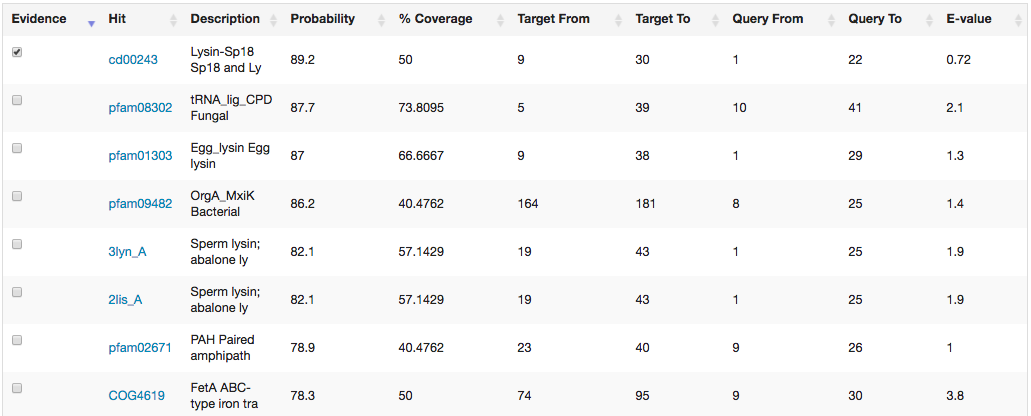 Gp73 (42375-41872) annotated via strong HHPred matches as immunity repressor but consider changing to helix-turn-helix DNA binding domainGp89 (48286-48041) has somewhat weak HHPred matches to toxin-like functions (see below) but called as NKF. Pham has three members, two in cluster DL. Further investigation needed. 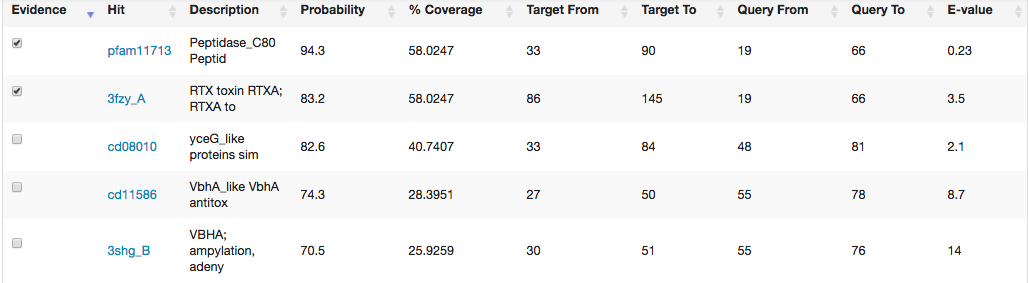 The following gaps were investigated, but no significant evidence of uncalled genes was found:Idx	Length	Description1	1135	Idx_1_49380_to_505142	376	Idx_2_1_to_3763	359	Idx_3_42376_to_427344	120	Idx_4_44575_to_446945	117	Idx_5_13171_to_132876	104	Idx_6_24664_to_247677	101	Idx_7_47061_to_471618	101	Idx_8_3029_to_3129